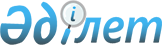 О внесении изменении в решение Ескельдинского районного маслихата от 9 января 2020 года № 61-352 "О бюджетах сельских округов Ескельдинского района на 2020-2022 годы"Решение Ескельдинского районного маслихата Алматинской области от 25 сентября 2020 года № 70-394. Зарегистрировано Департаментом юстиции Алматинской области 30 сентября 2020 года № 5683
      В соответствии с пунктом 4 статьи 106 Бюджетного кодекса Республики Казахстан от 4 декабря 2008 года, подпунктом 1) пункта 1 статьи 6 Закона Республики Казахстан от 23 января 2001 года "О местном государственном управлении и самоуправлении в Республике Казахстан", Ескельдинский районный маслихат РЕШИЛ:
      1. Внести в решение Ескельдинского районного маслихата от 9 января 2020 года № 61-352 "О бюджетах сельских округов Ескельдинского района на 2020-2022 годы" (зарегистрирован в Реестре государственной регистрации нормативных правовых актов № 5414, опубликован 03 февраля 2020 года в эталонном контрольном банке нормативных правовых актов Республики Казахстан) следующие изменения:
      пункты 1, 3, 4, 5, 6, 7, 8, 9, 10, 11 указанного решения изложить в новой редакции:
       "1. Утвердить бюджет Алдабергеновского сельского округа на 2020-2022 годы согласно приложениям 1, 2, 3 к настоящему решению соответственно, в том числе на 2020 год в следующих объемах:
      1)доходы 78 701 тысяча тенге, в том числе:
      налоговые поступления 11 679 тысяч тенге;
      поступление трансфертов 67 022 тысячи тенге, в том числе:
      целевые текущие трансферты 48 098 тысяч тенге;
      субвенции 18 924 тысячи тенге;
      2) затраты 81 890 тысяч тенге;
      3) чистое бюджетное кредитование 0 тенге; 
      4) сальдо по операциям с финансовыми активами 0 тенге;
      5) дефицит (профицит) бюджета (-) 3 189 тысяч тенге;
      6) финансирование дефицита (использование профицита) бюджета 3 189 тысяч тенге.";
       "3. Утвердить бюджет Бактыбайского сельского округа на 2020-2022 годы согласно приложениям 7, 8, 9 к настоящему решению соответственно, в том числе на 2020 год в следующих объемах:
      1) доходы 90 103 тысячи тенге, в том числе:
      налоговые поступления 29 092 тысячи тенге;
      поступление трансфертов 61 011 тысяч тенге, в том числе:
      целевые текущие трансферты 49 524 тысячи тенге;
      субвенции 11 487 тысяч тенге;
      2) затраты 100 721 тысяча тенге;
      3) чистое бюджетное кредитование 0 тенге; 
      4) сальдо по операциям с финансовыми активами 0 тенге;
      5) дефицит (профицит) бюджета (-) 10 618 тысяч тенге;
      6) финансирование дефицита (использование профицита) бюджета 10 618 тысяч тенге.";
      "4. Утвердить бюджет Карабулакского сельского округа на 2020-2022 годы согласно приложениям 10, 11, 12 к настоящему решению соответственно, в том числе на 2020 год в следующих объемах:
      1) доходы 200 320 тысяч тенге, в том числе:
      налоговые поступления 70 815 тысяч тенге;
      поступление трансфертов 129 505 тысяч тенге, в том числе:
      целевые текущие трансферты 129 505 тысяч тенге;
      субвенции 0 тенге;
      2) затраты 210 867 тысяч тенге;
      3) чистое бюджетное кредитование 0 тенге; 
      4) сальдо по операциям с финансовыми активами 0 тенге;
      5) дефицит (профицит) бюджета (-) 10 547 тысяч тенге;
      6) финансирование дефицита (использование профицита) бюджета 10 547 тысяч тенге.";
      "5. Утвердить бюджет Каратальского сельского округа на 2020-2022 годы согласно приложениям 13, 14, 15 к настоящему решению соответственно, в том числе на 2020 год в следующих объемах:
      1) доходы 32 982 тысячи тенге, в том числе:
      налоговые поступления 2 755 тысяч тенге;
      поступление трансфертов 30 227 тысяч тенге, в том числе:
      целевые текущие трансферты 10 077 тысяч тенге;
      субвенции 20 150 тысяч тенге;
      2) затраты 34 782 тысячи тенге;
      3) чистое бюджетное кредитование 0 тенге; 
      4) сальдо по операциям с финансовыми активами 0 тенге;
      5) дефицит (профицит) бюджета (-) 1 800 тысяч тенге;
      6) финансирование дефицита (использование профицита) бюджета 1 800 тысяч тенге.";
      "6. Утвердить бюджет Туленгутского сельского округа на 2020-2022 годы согласно приложениям 16, 17, 18 к настоящему решению соответственно, в том числе на 2020 год в следующих объемах:
      1) доходы 75 932 тысячи тенге, в том числе:
      налоговые поступления 4 279 тысяч тенге;
      поступление трансфертов 71 653 тысячи тенге, в том числе:
      целевые текущие трансферты 54 621 тысяча тенге;
      субвенции 17 032 тысячи тенге;
      2) затраты 77 679 тысяч тенге;
      3) чистое бюджетное кредитование 0 тенге;
      4) сальдо по операциям с финансовыми активами 0 тенге;
      5) дефицит (профицит) бюджета (-) 1 747 тысяч тенге;
      6) финансирование дефицита (использование профицита) бюджета 1 747 тысяч тенге.";
      "7. Утвердить бюджет Сырымбетского сельского округа на 2020-2022 годы согласно приложениям 19, 20, 21 к настоящему решению соответственно, в том числе на 2020 год в следующих объемах:
      1) доходы 66 111 тысяч тенге, в том числе:
      налоговые поступления 1 598 тысяч тенге;
      поступление трансфертов 64 513 тысяч тенге, в том числе:
      целевые текущие трансферты 46 189 тысяч тенге;
      субвенции 18 324 тысячи тенге;
      2) затраты 67 987 тысяч тенге;
      3) чистое бюджетное кредитование 0 тенге; 
      4) сальдо по операциям с финансовыми активами 0 тенге;
      5) дефицит (профицит) бюджета (-) 1 876 тысяч тенге;
      6) финансирование дефицита (использование профицита) бюджета 1 876 тысяч тенге.";
      "8. Утвердить бюджет Кайнарлинского сельского округа на 2020-2022 годы согласно приложениям 22, 23, 24 к настоящему решению соответственно, в том числе на 2020 год в следующих объемах:
      1) доходы 22 650 тысяч тенге, в том числе:
      налоговые поступления 887 тысяч тенге;
      поступление трансфертов 21 763 тысячи тенге, в том числе:
      целевые текущие трансферты 4 216 тысяч тенге;
      субвенции 17 547 тысяч тенге;
      2) затраты 22 650 тысяч тенге;
      3) чистое бюджетное кредитование 0 тенге; 
      4) сальдо по операциям с финансовыми активами 0 тенге;
      5) дефицит (профицит) бюджета (-) 0 тенге;
      6) финансирование дефицита (использование профицита) бюджета 0 тенге.";
      "9. Утвердить бюджет Конырского сельского округа на 2020-2022 годы согласно приложениям 25, 26, 27 к настоящему решению соответственно, в том числе на 2020 год в следующих объемах:
      1) доходы 54 576 тысяч тенге, в том числе:
      налоговые поступления 360 тысяч тенге;
      поступление трансфертов 54 216 тысяч тенге, в том числе:
      целевые текущие трансферты 34 445 тысяч тенге;
      субвенции 19 771 тысяча тенге;
      2) затраты 54 576 тысяч тенге;
      3) чистое бюджетное кредитование 0 тенге; 
      4) сальдо по операциям с финансовыми активами 0 тенге;
      5) дефицит (профицит) бюджета (-) 0 тенге;
      6) финансирование дефицита (использование профицита) бюджета 0 тенге.";
      "10. Утвердить бюджет Кокжазыкского сельского округа на 2020-2022 годы согласно приложениям 28, 29, 30 к настоящему решению соответственно, в том числе на 2020 год в следующих объемах:
      1) доходы 56 732 тысячи тенге, в том числе:
      налоговые поступления 1 379 тысяч тенге;
      поступление трансфертов 55 353 тысячи тенге, в том числе:
      целевые текущие трансферты 35 623 тысячи тенге;
      субвенции 19 730 тысяч тенге;
      2) затраты 56 732 тысячи тенге;
      3) чистое бюджетное кредитование 0 тенге; 
      4) сальдо по операциям с финансовыми активами 0 тенге;
      5) дефицит (профицит) бюджета (-) 0 тенге;
      6) финансирование дефицита (использование профицита) бюджета 0 тенге.";
      "11. Утвердить бюджет Жалгызагашского сельского округа на 2020-2022 годы согласно приложениям 31, 32, 33 к настоящему решению соответственно, в том числе на 2020 год в следующих объемах:
      1) доходы 23 160 тысяч тенге, в том числе:
      налоговые поступления 775 тысяч тенге;
      поступление трансфертов 22 385 тысяч тенге, в том числе:
      целевые текущие трансферты 2 946 тысяч тенге;
      субвенции 19 439 тысяч тенге;
      2) затраты 23 160 тысяч тенге;
      3) чистое бюджетное кредитование 0 тенге; 
      4) сальдо по операциям с финансовыми активами 0 тенге;
      5) дефицит (профицит) бюджета (-) 0 тенге;
      6) финансирование дефицита (использование профицита) бюджета 0 тенге.".
      2. Приложения 1, 7, 10, 13, 16, 19, 22, 25, 28, 31 к указанному решению изложить в новой редакции согласно приложениям 1, 2, 3, 4, 5, 6, 7, 8, 9, 10, к настоящему решению соответственно.
      3. Контроль за исполнением настоящего решения возложить на постоянную комиссию Ескельдинского районного маслихата "По вопросам экономики, финансов, бюджету и соблюдения законности".
      4. Настоящее решение вводится в действие с 1 января 2020 года. Бюджет Алдабергеновского сельского округа на 2020 год Бюджет Бактыбайского сельского округа на 2020 год Бюджет Карабулакского сельского округа на 2020 год Бюджет Каратальского сельского округа на 2020 год Бюджет Туленгутского сельского округа на 2020 год  Бюджет Сырымбетского сельского округа на 2020 год Бюджет Кайнарлинского сельского округа на 2020 год Бюджет Конырского сельского округа на 2020 год Бюджет Кокжазыкского сельского округа на 2020 год Бюджет Жалгизагашского сельского округа на 2020 год
					© 2012. РГП на ПХВ «Институт законодательства и правовой информации Республики Казахстан» Министерства юстиции Республики Казахстан
				
      Секретарь Ескельдинского районного маслихата, председатель сессии

К. Алпысбаев

      Секретарь Ескельдинского районного маслихата, председатель сессии

К. Алпысбаев
Приложение 1 к решению Ескельдинского районного маслихатаот 25 сентября 2020 года№ 70-394Приложение 1 к решению Ескельдинского районного маслихата от 9 января 2020 года № 61-352
Категория
Категория
Категория
Категория
Сумма (тысяч тенге)
Класс
Класс
Класс
Сумма (тысяч тенге)
Подкласс
Подкласс
Сумма (тысяч тенге)
Наименование
Сумма (тысяч тенге)
I. Доходы
78 701
1
Налоговые поступления
11 679
01
Подоходный налог
2 500
2
Индивидуальный подоходный налог
2 500
04
Налоги на собственность
9 179
1
Налог на имущество
64
3
Земельный налог
1 920
4
Налог на транспортные средства
7 195
4
Поступление трансфертов
67 022
02
Трансферты из вышестоящих органов государственного управления
67 022
3
Трансферты из районного (города областного значения) бюджета
67 022
Функциональная группа
Функциональная группа
Функциональная группа
Функциональная группа
Функциональная группа
Сумма (тысяч тенге)
Функциональная подгруппа
Функциональная подгруппа
Функциональная подгруппа
Функциональная подгруппа
Сумма (тысяч тенге)
Администратор бюджетных программ
Администратор бюджетных программ
Администратор бюджетных программ
Сумма (тысяч тенге)
Программа
Программа
Сумма (тысяч тенге)
Наименование
Сумма (тысяч тенге)
II. Затраты
81 890
01
Государственные услуги общего характера
24 123
1
Представительные, исполнительные и другие органы, выполняющие общие функции государственного управления
24 123
124
Аппарат акима города районного значения, села, поселка, сельского округа
24 123
001
Услуги по обеспечению деятельности акима города районного значения, села, поселка, сельского округа
23 935
022
Капитальные расходы государственного органа
188
04
Образование
42 047
1
Дошкольное воспитание и обучение
42 047
124
Аппарат акима города районного значения, села, поселка, сельского округа
42 047
004
Дошкольное воспитание и обучение и организация медицинского обслуживания в организациях дошкольного воспитания и обучения
42 047
07
Жилищно - коммунальное хозяйство
10 320
3
Благоустройство населенных пунктов
10 320
124
Аппарат акима города районного значения, села, поселка, сельского округа
10 320
008
Освещение улиц населенных пунктов
2 494
009
Обеспечение санитарии населенных пунктов
872
011
Благоустройство и озеленение населенных пунктов
6 954
13
Прочие
5 400
9
Прочие
5 400
124
Аппарат акима города районного значения, села, поселка, сельского округа
5 400
040
Реализация мероприятий для решения вопросов обустройства населенных пунктов в реализацию мер по содействию экономическому развитию регионов в рамках Государственной программы развития регионов до 2025 года
5 400
Функциональная группа
Функциональная группа
Функциональная группа
Функциональная группа
Функциональная группа
Сумма (тысяч тенге)
Функциональная подгруппа
Функциональная подгруппа
Функциональная подгруппа
Функциональная подгруппа
Сумма (тысяч тенге)
Администратор бюджетных программ
Администратор бюджетных программ
Администратор бюджетных программ
Сумма (тысяч тенге)
Программа
Программа
Сумма (тысяч тенге)
Наименование
Сумма (тысяч тенге)
ІІІ. Чистое бюджетное кредитование
0
Категория
Категория
Категория
Категория
Сумма (тысяч тенге)
Класс
Класс
Класс
Сумма (тысяч тенге)
Подкласс
Подкласс
Сумма (тысяч тенге)
Наименование
Сумма (тысяч тенге)
5
Погашение бюджетных кредитов
0
01
Погашение бюджетных кредитов
0
1
Погашение бюджетных кредитов, выданных из государственного бюджета
0
Функциональная группа
Функциональная группа
Функциональная группа
Функциональная группа
Функциональная группа
Сумма (тысяч тенге)
Функциональная подгруппа
Функциональная подгруппа
Функциональная подгруппа
Функциональная подгруппа
Сумма (тысяч тенге)
Администратор бюджетных программ
Администратор бюджетных программ
Администратор бюджетных программ
Сумма (тысяч тенге)
Программа
Программа
Сумма (тысяч тенге)
Наименование
Сумма (тысяч тенге)
IV. Сальдо по операциям с финансовыми активами
0
Категория
Категория
Категория
Категория
Сумма (тысяч тенге)
Класс
Класс
Класс
Сумма (тысяч тенге)
Подкласс
Подкласс
Сумма (тысяч тенге)
Наименование
Сумма (тысяч тенге)
V. Дефицит (профицит) бюджета
 -3 189 
VI. Финансирование дефицита (использование профицита) бюджета
3 189
8
Используемые остатки бюджетных средств
3 189
01
Остатки бюджетных средств
3 189
1
Свободные остатки бюджетных средств
3 189
Функциональная группа
Функциональная группа
Функциональная группа
Функциональная группа
Функциональная группа
Сумма (тысяч тенге)
Функциональная подгруппа
Функциональная подгруппа
Функциональная подгруппа
Функциональная подгруппа
Сумма (тысяч тенге)
Администратор бюджетных программ
Администратор бюджетных программ
Администратор бюджетных программ
Сумма (тысяч тенге)
Программа
Программа
Сумма (тысяч тенге)
Наименование
Сумма (тысяч тенге)
Погашение займов
0Приложение 2 к решению Ескельдинского районного маслихата от 25 сентября 2020 года № 70-394Приложение 7 к решению Ескельдинского районного маслихата от 9 января 2020 года № 61-352
Категория
Категория
Категория
Категория
Сумма (тысяч тенге)
Класс
Класс
Класс
Сумма (тысяч тенге)
Подкласс
Подкласс
Сумма (тысяч тенге)
Наименование
Сумма (тысяч тенге)
I. Доходы
90 103
1
Налоговые поступления
29 092
01
Подоходный налог
11 600
2
Индивидуальный подоходный налог
11 600
04
Налоги на собственность
17 492
1
Налог на имущество
130
3
Земельный налог
1 600
4
Налог на транспортные средства
15 762
4
Поступление трансфертов
61 011
02
Трансферты из вышестоящих органов государственного управления
61 011
3
Трансферты из районного (города областного значения) бюджета
61 011
Функциональная группа
Функциональная группа
Функциональная группа
Функциональная группа
Функциональная группа
Сумма (тысяч тенге)
Функциональная подгруппа
Функциональная подгруппа
Функциональная подгруппа
Функциональная подгруппа
Сумма (тысяч тенге)
Администратор бюджетных программ
Администратор бюджетных программ
Администратор бюджетных программ
Сумма (тысяч тенге)
Программа
Программа
Сумма (тысяч тенге)
Наименование
Сумма (тысяч тенге)
II. Затраты
100 721
01
Государственные услуги общего характера
27 203
1
Представительные, исполнительные и другие органы, выполняющие общие функции государственного управления
27 203
124
Аппарат акима города районного значения, села, поселка, сельского округа
27 203
001
Услуги по обеспечению деятельности акима города районного значения, села, поселка, сельского округа
27 015
022
Капитальные расходы государственного органа
188
04
Образование
47 806
1
Дошкольное воспитание и обучение
47 806
124
Аппарат акима города районного значения, села, поселка, сельского округа
47 806
004
Дошкольное воспитание и обучение и организация медицинского обслуживания в организациях дошкольного воспитания и обучения
47 806
07
Жилищно - коммунальное хозяйство
17 949
3
Благоустройство населенных пунктов
17 949
124
Аппарат акима города районного значения, села, поселка, сельского округа
17 949
008
Освещение улиц населенных пунктов
11 217
009
Обеспечение санитарии населенных пунктов
1 050
011
Благоустройство и озеленение населенных пунктов
5 682
13
Прочие
7 763
9
Прочие
7 763
124
Аппарат акима города районного значения, села, поселка, сельского округа
7 763
040
Реализация мероприятий для решения вопросов обустройства населенных пунктов в реализацию мер по содействию экономическому развитию регионов в рамках Государственной программы развития регионов до 2025 года
7 763
Функциональная группа
Функциональная группа
Функциональная группа
Функциональная группа
Функциональная группа
Сумма (тысяч тенге)
Функциональная подгруппа
Функциональная подгруппа
Функциональная подгруппа
Функциональная подгруппа
Сумма (тысяч тенге)
Администратор бюджетных программ
Администратор бюджетных программ
Администратор бюджетных программ
Сумма (тысяч тенге)
Программа
Программа
Сумма (тысяч тенге)
Наименование
Сумма (тысяч тенге)
ІІІ. Чистое бюджетное кредитование
0
Категория
Категория
Категория
Категория
Категория
Сумма (тысяч тенге)
Класс
Класс
Класс
Класс
Сумма (тысяч тенге)
Подкласс
Подкласс
Подкласс
Сумма (тысяч тенге)
Наименование
Сумма (тысяч тенге)
5
Погашение бюджетных кредитов
0
01
Погашение бюджетных кредитов
0
1
Погашение бюджетных кредитов, выданных из государственного бюджета
0
Функциональная группа
Функциональная группа
Функциональная группа
Функциональная группа
Функциональная группа
Сумма (тысяч тенге)
Функциональная подгруппа
Функциональная подгруппа
Функциональная подгруппа
Функциональная подгруппа
Сумма (тысяч тенге)
Администратор бюджетных программ
Администратор бюджетных программ
Администратор бюджетных программ
Сумма (тысяч тенге)
Программа
Программа
Сумма (тысяч тенге)
Наименование
Сумма (тысяч тенге)
IV. Сальдо по операциям с финансовыми активами
0
Категория
Категория
Категория
Категория
Сумма (тысяч тенге)
Класс
Класс
Класс
Сумма (тысяч тенге)
Подкласс
Подкласс
Сумма (тысяч тенге)
Наименование
Сумма (тысяч тенге)
V. Дефицит (профицит) бюджета
-10 618
VI. Финансирование дефицита (использование профицита) бюджета
10 618
8
Используемые остатки бюджетных средств
10 618
01
Остатки бюджетных средств
10 618
1
Свободные остатки бюджетных средств
10 618
Функциональная группа
Функциональная группа
Функциональная группа
Функциональная группа
Функциональная группа
Сумма (тысяч тенге)
Функциональная подгруппа
Функциональная подгруппа
Функциональная подгруппа
Функциональная подгруппа
Сумма (тысяч тенге)
Администратор бюджетных программ
Администратор бюджетных программ
Администратор бюджетных программ
Сумма (тысяч тенге)
Программа
Программа
Сумма (тысяч тенге)
Наименование
Сумма (тысяч тенге)
Погашение займов
0Приложение 3 к решению Ескельдинского районного маслихата от 25 сентября 2020 года № 70-394Приложение 10 к решению Ескельдинского районного маслихата от 9 января 2020 года № 61-352
Категория
Категория
Категория
Категория
Сумма (тысяч тенге)
Класс
Класс
Класс
Сумма (тысяч тенге)
Подкласс
Подкласс
Сумма (тысяч тенге)
Наименование
Сумма (тысяч тенге)
I. Доходы
200 320
1
Налоговые поступления
70 815
01
Подоходный налог
36 320
2
Индивидуальный подоходный налог
36 320
04
Налоги на собственность
34 195
1
Налог на имущество
672
3
Земельный налог
1 708
4
Налог на транспортные средства
31 815
05
Внутренние налоги на товары, работы и услуги
300
 4
Сборы за ведение предпринимательской и профессиональной деятельности
300
4
Поступление трансфертов
129 505
02
Трансферты из вышестоящих органов государственного управления
129 505
3
Трансферты из районного (города областного значения) бюджета
129 505
Функциональная группа
Функциональная группа
Функциональная группа
Функциональная группа
Функциональная группа
Сумма (тысяч тенге)
Функциональная подгруппа
Функциональная подгруппа
Функциональная подгруппа
Функциональная подгруппа
Сумма (тысяч тенге)
Администратор бюджетных программ
Администратор бюджетных программ
Администратор бюджетных программ
Сумма (тысяч тенге)
Программа
Программа
Сумма (тысяч тенге)
Наименование
Сумма (тысяч тенге)
II. Затраты
210 867
01
Государственные услуги общего характера
57 531
1
Представительные, исполнительные и другие органы, выполняющие общие функции государственного управления
57 531
124
Аппарат акима города районного значения, села, поселка, сельского округа
57 531
001
Услуги по обеспечению деятельности акима города районного значения, села, поселка, сельского округа
46 335
022
Капитальные расходы государственного органа
188
032
Капитальные расходы подведомственных государственных учреждений и организаций
11 008
04
Образование
83 924
1
Дошкольное воспитание и обучение
83 924
124
Аппарат акима города районного значения, села, поселка, сельского округа
83 924
004
Дошкольное воспитание и обучение и организация медицинского обслуживания в организациях дошкольного воспитания и обучения
42 703
041
Реализация государственного образовательного заказа в дошкольных организациях образования
41 221
07
Жилищно - коммунальное хозяйство
53 508
3
Благоустройство населенных пунктов
53 508
124
Аппарат акима города районного значения, села, поселка, сельского округа
53 508
008
Освещение улиц населенных пунктов
20 465
009
Обеспечение санитарии населенных пунктов
2 490
011
Благоустройство и озеленение населенных пунктов
30 553
13
Прочие
15 904
9
Прочие
15 904
124
Аппарат акима города районного значения, села, поселка, сельского округа
15 904
040
Реализация мероприятий для решения вопросов обустройства населенных пунктов в реализацию мер по содействию экономическому развитию регионов в рамках Государственной программы развития регионов до 2025 года
15 904
Функциональная группа
Функциональная группа
Функциональная группа
Функциональная группа
Функциональная группа
Сумма (тысяч тенге)
Функциональная подгруппа
Функциональная подгруппа
Функциональная подгруппа
Функциональная подгруппа
Сумма (тысяч тенге)
Администратор бюджетных программ
Администратор бюджетных программ
Администратор бюджетных программ
Сумма (тысяч тенге)
Программа
Программа
Сумма (тысяч тенге)
Наименование
Сумма (тысяч тенге)
ІІІ. Чистое бюджетное кредитование
0
Категория
Категория
Категория
Категория
Сумма (тысяч тенге)
Класс
Класс
Класс
Сумма (тысяч тенге)
Подкласс
Подкласс
Сумма (тысяч тенге)
Наименование
Сумма (тысяч тенге)
5
Погашение бюджетных кредитов
0
01
Погашение бюджетных кредитов
0
1
Погашение бюджетных кредитов, выданных из государственного бюджета
0
Функциональная группа
Функциональная группа
Функциональная группа
Функциональная группа
Функциональная группа
Сумма (тысяч тенге)
Функциональная подгруппа
Функциональная подгруппа
Функциональная подгруппа
Функциональная подгруппа
Сумма (тысяч тенге)
Администратор бюджетных программ
Администратор бюджетных программ
Администратор бюджетных программ
Сумма (тысяч тенге)
Программа
Программа
Сумма (тысяч тенге)
Наименование
Сумма (тысяч тенге)
IV. Сальдо по операциям с финансовыми активами
0
Категория
Категория
Категория
Категория
Сумма (тысяч тенге)
Класс
Класс
Класс
Сумма (тысяч тенге)
Подкласс
Подкласс
Сумма (тысяч тенге)
Наименование
Сумма (тысяч тенге)
V. Дефицит (профицит) бюджета
-10 547
VI. Финансирование дефицита (использование профицита) бюджета
10 547
8
Используемые остатки бюджетных средств
10 547
01
Остатки бюджетных средств
10 547
1
Свободные остатки бюджетных средств
10 547
Функциональная группа
Функциональная группа
Функциональная группа
Функциональная группа
Функциональная группа
Сумма (тысяч тенге)
Функциональная подгруппа
Функциональная подгруппа
Функциональная подгруппа
Функциональная подгруппа
Сумма (тысяч тенге)
Администратор бюджетных программ
Администратор бюджетных программ
Администратор бюджетных программ
Сумма (тысяч тенге)
Программа
Программа
Сумма (тысяч тенге)
Наименование
Сумма (тысяч тенге)
Погашение займов
0Приложение 4 к решению Ескельдинского районного маслихата от 25 сентября 2020 года № 70-394Приложение 13 к решению Ескельдинского районного маслихата от 9 января 2020 года № 61-352
Категория
Категория
Категория
Категория
Сумма (тысяч тенге)
Класс
Класс
Класс
Сумма (тысяч тенге)
Подкласс
Подкласс
Сумма (тысяч тенге)
Наименование
Сумма (тысяч тенге)
I. Доходы
32 982
1
Налоговые поступления
2 755
01
Подоходный налог
500
2
Индивидуальный подоходный налог
500
04
Налоги на собственность
2 255
1
Налог на имущество
33
3
Земельный налог
500
4
Налог на транспортные средства
1 722
4
Поступление трансфертов
30 227
02
Трансферты из вышестоящих органов государственного управления
30 227
3
Трансферты из районного (города областного значения) бюджета
30 227
Функциональная группа
Функциональная группа
Функциональная группа
Функциональная группа
Функциональная группа
Сумма (тысяч тенге)
Функциональная подгруппа
Функциональная подгруппа
Функциональная подгруппа
Функциональная подгруппа
Сумма (тысяч тенге)
Администратор бюджетных программ
Администратор бюджетных программ
Администратор бюджетных программ
Сумма (тысяч тенге)
Программа
Программа
Сумма (тысяч тенге)
Наименование
Сумма (тысяч тенге)
II. Затраты
34 782
01
Государственные услуги общего характера
22 062
1
Представительные, исполнительные и другие органы, выполняющие общие функции государственного управления
22 062
124
Аппарат акима города районного значения, села, поселка, сельского округа
22 062
001
Услуги по обеспечению деятельности акима города районного значения, села, поселка, сельского округа
21 831
022
Капитальные расходы государственного органа
231
07
Жилищно - коммунальное хозяйство
8 688
3
Благоустройство населенных пунктов
8 688
124
Аппарат акима города районного значения, села, поселка, сельского округа
8 688
008
Освещение улиц населенных пунктов
647
009
Обеспечение санитарии населенных пунктов
661
011
Благоустройство и озеленение населенных пунктов
7 380
13
Прочие
4 032
9
Прочие
4 032
124
Аппарат акима города районного значения, села, поселка, сельского округа
4 032
040
Реализация мероприятий для решения вопросов обустройства населенных пунктов в реализацию мер по содействию экономическому развитию регионов в рамках Государственной программы развития регионов до 2025 года
4 032
Функциональная группа
Функциональная группа
Функциональная группа
Функциональная группа
Функциональная группа
Сумма (тысяч тенге)
Функциональная подгруппа
Функциональная подгруппа
Функциональная подгруппа
Функциональная подгруппа
Сумма (тысяч тенге)
Администратор бюджетных программ
Администратор бюджетных программ
Администратор бюджетных программ
Сумма (тысяч тенге)
Программа
Программа
Сумма (тысяч тенге)
Наименование
Сумма (тысяч тенге)
ІІІ. Чистое бюджетное кредитование
0
Категория
Категория
Категория
Категория
Сумма (тысяч тенге)
Класс
Класс
Класс
Сумма (тысяч тенге)
Подкласс
Подкласс
Сумма (тысяч тенге)
Наименование
Сумма (тысяч тенге)
5
Погашение бюджетных кредитов
0
01
Погашение бюджетных кредитов
0
1
Погашение бюджетных кредитов, выданных из государственного бюджета
0
Функциональная группа
Функциональная группа
Функциональная группа
Функциональная группа
Функциональная группа
Сумма (тысяч тенге)
Функциональная подгруппа
Функциональная подгруппа
Функциональная подгруппа
Функциональная подгруппа
Сумма (тысяч тенге)
Администратор бюджетных программ
Администратор бюджетных программ
Администратор бюджетных программ
Сумма (тысяч тенге)
Программа
Программа
Сумма (тысяч тенге)
Наименование
Сумма (тысяч тенге)
IV. Сальдо по операциям с финансовыми активами
0
Категория
Категория
Категория
Категория
Сумма (тысяч тенге)
Класс
Класс
Класс
Сумма (тысяч тенге)
Подкласс
Подкласс
Сумма (тысяч тенге)
Наименование
Сумма (тысяч тенге)
V. Дефицит (профицит) бюджета
- 1 800
VI. Финансирование дефицита (использование профицита) бюджета
1 800
8
Используемые остатки бюджетных средств
1 800
01
Остатки бюджетных средств
1 800
1
Свободные остатки бюджетных средств
1 800
Функциональная группа
Функциональная группа
Функциональная группа
Функциональная группа
Функциональная группа
Сумма (тысяч тенге)
Функциональная подгруппа
Функциональная подгруппа
Функциональная подгруппа
Функциональная подгруппа
Сумма (тысяч тенге)
Администратор бюджетных программ
Администратор бюджетных программ
Администратор бюджетных программ
Сумма (тысяч тенге)
Программа
Программа
Сумма (тысяч тенге)
Наименование
Сумма (тысяч тенге)
Погашение займов
0Приложение 5 к решению Ескельдинского районного маслихата от 25 сентября 2020 года № 70-394Приложение 16 к решению Ескельдинского районного маслихата от 9 января 2020 года № 61-352
Категория
Категория
Категория
Категория
Сумма (тысяч тенге)
Класс
Класс
Класс
Сумма (тысяч тенге)
Подкласс
Подкласс
Сумма (тысяч тенге)
Наименование
Сумма (тысяч тенге)
I. Доходы
75 932
1
Налоговые поступления
4 279
01
Подоходный налог
1 600
2
Индивидуальный подоходный налог
1 600
04
Налоги на собственность
2 679
1
Налог на имущество
46
3
Земельный налог
610
4
Налог на транспортные средства
2 023
4
Поступление трансфертов
71 653
02
Трансферты из вышестоящих органов государственного управления
71 653
3
Трансферты из районного (города областного значения) бюджета
71 653
Функциональная группа
Функциональная группа
Функциональная группа
Функциональная группа
Функциональная группа
Сумма (тысяч тенге)
Функциональная подгруппа
Функциональная подгруппа
Функциональная подгруппа
Функциональная подгруппа
Сумма (тысяч тенге)
Администратор бюджетных программ
Администратор бюджетных программ
Администратор бюджетных программ
Сумма (тысяч тенге)
Программа
Программа
Сумма (тысяч тенге)
Наименование
Сумма (тысяч тенге)
II. Затраты
77 679
01
Государственные услуги общего характера
20 233
1
Представительные, исполнительные и другие органы, выполняющие общие функции государственного управления
20 233
124
Аппарат акима города районного значения, села, поселка, сельского округа
20 233
001
Услуги по обеспечению деятельности акима города районного значения, села, поселка, сельского округа
20 045
022
Капитальные расходы государственного органа
188
04
Образование
41 400
1
Дошкольное воспитание и обучение
41 400
124
Аппарат акима города районного значения, села, поселка, сельского округа
41 400
041
Реализация государственного образовательного заказа в дошкольных организациях образования
41 400
07
Жилищно - коммунальное хозяйство
6 543
3
Благоустройство населенных пунктов
6 543
124
Аппарат акима города районного значения, села, поселка, сельского округа
6 543
008
Освещение улиц населенных пунктов
1 840
009
Обеспечение санитарии населенных пунктов
735
011
Благоустройство и озеленение населенных пунктов
3 968
12
Транспорт и коммуникации
5 836
1
Автомобильный транспорт
5 836
124
Аппарат акима города районного значения, села, поселка, сельского округа
5 836
013
Обеспечение функционирования автомобильных дорог в городах районного значения, селах, поселках, сельских округах
5 836
13
Прочие
3 667
9
Прочие
3 667
124
Аппарат акима города районного значения, села, поселка, сельского округа
3 667
040
Реализация мероприятий для решения вопросов обустройства населенных пунктов в реализацию мер по содействию экономическому развитию регионов в рамках Государственной программы развития регионов до 2025 года
3 667
Функциональная группа
Функциональная группа
Функциональная группа
Функциональная группа
Функциональная группа
Сумма (тысяч тенге)
Функциональная подгруппа
Функциональная подгруппа
Функциональная подгруппа
Функциональная подгруппа
Сумма (тысяч тенге)
Администратор бюджетных программ
Администратор бюджетных программ
Администратор бюджетных программ
Сумма (тысяч тенге)
Программа
Программа
Сумма (тысяч тенге)
Наименование
Сумма (тысяч тенге)
ІІІ. Чистое бюджетное кредитование
0
Категория
Категория
Категория
Категория
Сумма (тысяч тенге)
Класс
Класс
Класс
Сумма (тысяч тенге)
Подкласс
Подкласс
Сумма (тысяч тенге)
Наименование
Сумма (тысяч тенге)
5
Погашение бюджетных кредитов
0
01
Погашение бюджетных кредитов
0
1
Погашение бюджетных кредитов, выданных из государственного бюджета
0
Функциональная группа
Функциональная группа
Функциональная группа
Функциональная группа
Функциональная группа
Сумма (тысяч тенге)
Функциональная подгруппа
Функциональная подгруппа
Функциональная подгруппа
Функциональная подгруппа
Сумма (тысяч тенге)
Администратор бюджетных программ
Администратор бюджетных программ
Администратор бюджетных программ
Сумма (тысяч тенге)
Программа
Программа
Сумма (тысяч тенге)
Наименование
Сумма (тысяч тенге)
IV. Сальдо по операциям с финансовыми активами
0
Категория
Категория
Категория
Категория
Сумма (тысяч тенге)
Класс
Класс
Класс
Сумма (тысяч тенге)
Подкласс
Подкласс
Сумма (тысяч тенге)
Наименование
Сумма (тысяч тенге)
V. Дефицит (профицит) бюджета
 - 1 747 
VI. Финансирование дефицита (использование профицита) бюджета
1 747
8
Используемые остатки бюджетных средств
1 747
01
Остатки бюджетных средств
1 747
1
Свободные остатки бюджетных средств
1 747
Функциональная группа
Функциональная группа
Функциональная группа
Функциональная группа
Функциональная группа
Сумма (тысяч тенге)
Функциональная подгруппа
Функциональная подгруппа
Функциональная подгруппа
Функциональная подгруппа
Сумма (тысяч тенге)
Администратор бюджетных программ
Администратор бюджетных программ
Администратор бюджетных программ
Сумма (тысяч тенге)
Программа
Программа
Сумма (тысяч тенге)
Наименование
Сумма (тысяч тенге)
Погашение займов
0Приложение 6 к решению Ескельдинского районного маслихата от 25 сентября 2020 года № 70-394Приложение 19 к решению Ескельдинского районного маслихата от 9 января 2020 года № 61-352
Категория
Категория
Категория
Категория
Сумма (тысяч тенге)
Класс
Класс
Класс
Сумма (тысяч тенге)
Подкласс
Подкласс
Сумма (тысяч тенге)
Наименование
Сумма (тысяч тенге)
I. Доходы
66 111
1
Налоговые поступления
1 598
01
Подоходный налог
220
2
Индивидуальный подоходный налог
220
04
Налоги на собственность
1 378
1
Налог на имущество
31
3
Земельный налог
320
4
Налог на транспортные средства
1 027
4
Поступление трансфертов
64 513
02
Трансферты из вышестоящих органов государственного управления
64 513
3
Трансферты из районного (города областного значения) бюджета
64 513
Функциональная группа
Функциональная группа
Функциональная группа
Функциональная группа
Функциональная группа
Сумма (тысяч тенге)
Функциональная подгруппа
Функциональная подгруппа
Функциональная подгруппа
Функциональная подгруппа
Сумма (тысяч тенге)
Администратор бюджетных программ
Администратор бюджетных программ
Администратор бюджетных программ
Сумма (тысяч тенге)
Программа
Программа
Сумма (тысяч тенге)
Наименование
Сумма (тысяч тенге)
II. Затраты
67 987
01
Государственные услуги общего характера
19 154
1
Представительные, исполнительные и другие органы, выполняющие общие функции государственного управления
19 154
124
Аппарат акима города районного значения, села, поселка, сельского округа
19 154
001
Услуги по обеспечению деятельности акима города районного значения, села, поселка, сельского округа
18 966
022
Капитальные расходы государственного органа
188
04
Образование
42 284
1
Дошкольное воспитание и обучение
42 284
124
Аппарат акима города районного значения, села, поселка, сельского округа
42 284
041
Реализация государственного образовательного заказа в дошкольных организациях образования
42 284
07
Жилищно - коммунальное хозяйство
4 531
3
Благоустройство населенных пунктов
4 531
124
Аппарат акима города районного значения, села, поселка, сельского округа
4 531
008
Освещение улиц населенных пунктов
2 064
009
Обеспечение санитарии населенных пунктов
246
011
Благоустройство и озеленение населенных пунктов
2 221
13
Прочие
2 018
9
Прочие
2 018
124
Аппарат акима города районного значения, села, поселка, сельского округа
2 018
040
Реализация мероприятий для решения вопросов обустройства населенных пунктов в реализацию мер по содействию экономическому развитию регионов в рамках Государственной программы развития регионов до 2025 года
2 018
Функциональная группа
Функциональная группа
Функциональная группа
Функциональная группа
Функциональная группа
Сумма (тысяч тенге)
Функциональная подгруппа
Функциональная подгруппа
Функциональная подгруппа
Функциональная подгруппа
Сумма (тысяч тенге)
Администратор бюджетных программ
Администратор бюджетных программ
Администратор бюджетных программ
Сумма (тысяч тенге)
Программа
Программа
Сумма (тысяч тенге)
Наименование
Сумма (тысяч тенге)
ІІІ. Чистое бюджетное кредитование
0
Категория
Категория
Категория
Категория
Сумма (тысяч тенге)
Класс
Класс
Класс
Сумма (тысяч тенге)
Подкласс
Подкласс
Сумма (тысяч тенге)
Наименование
Сумма (тысяч тенге)
5
Погашение бюджетных кредитов
0
01
Погашение бюджетных кредитов
0
1
Погашение бюджетных кредитов, выданных из государственного бюджета
0
Функциональная группа
Функциональная группа
Функциональная группа
Функциональная группа
Функциональная группа
Сумма (тысяч тенге)
Функциональная подгруппа
Функциональная подгруппа
Функциональная подгруппа
Функциональная подгруппа
Сумма (тысяч тенге)
Администратор бюджетных программ
Администратор бюджетных программ
Администратор бюджетных программ
Сумма (тысяч тенге)
Программа
Программа
Сумма (тысяч тенге)
Наименование
Сумма (тысяч тенге)
IV. Сальдо по операциям с финансовыми активами
0
Категория
Категория
Категория
Категория
Сумма (тысяч тенге)
Класс
Класс
Класс
Сумма (тысяч тенге)
Подкласс
Подкласс
Сумма (тысяч тенге)
Наименование
Сумма (тысяч тенге)
V. Дефицит (профицит) бюджета
 -1 876 
VI. Финансирование дефицита (использование профицита) бюджета
1 876
8
Используемые остатки бюджетных средств
1 876
01
Остатки бюджетных средств
1 876
1
Свободные остатки бюджетных средств
1 876
Функциональная группа
Функциональная группа
Функциональная группа
Функциональная группа
Функциональная группа
Сумма (тысяч тенге)
Функциональная подгруппа
Функциональная подгруппа
Функциональная подгруппа
Функциональная подгруппа
Сумма (тысяч тенге)
Администратор бюджетных программ
Администратор бюджетных программ
Администратор бюджетных программ
Сумма (тысяч тенге)
Программа
Программа
Сумма (тысяч тенге)
Наименование
Сумма (тысяч тенге)
Погашение займов
0Приложение 7 к решению Ескельдинского районного маслихата от 25 сентября 2020 года № 70-394Приложение 22 к решению Ескельдинского районного маслихата от 9 января 2020 года № 61-352
Категория
Категория
Категория
Категория
Сумма (тысяч тенге)
Класс
Класс
Класс
Сумма (тысяч тенге)
Подкласс
Подкласс
Сумма (тысяч тенге)
Наименование
Сумма (тысяч тенге)
I. Доходы
22 650
1
Налоговые поступления
887
04
Налоги на собственность
887
1
Налог на имущество
24
3
Земельный налог
285
4
Налог на транспортные средства
578
4
Поступление трансфертов
21 763
02
Трансферты из вышестоящих органов государственного управления
21 763
3
Трансферты из районного (города областного значения) бюджета
21 763
Функциональная группа
Функциональная группа
Функциональная группа
Функциональная группа
Функциональная группа
Сумма (тысяч тенге)
Функциональная подгруппа
Функциональная подгруппа
Функциональная подгруппа
Функциональная подгруппа
Сумма (тысяч тенге)
Администратор бюджетных программ
Администратор бюджетных программ
Администратор бюджетных программ
Сумма (тысяч тенге)
Программа
Программа
Сумма (тысяч тенге)
Наименование
Сумма (тысяч тенге)
II. Затраты
22 650
01
Государственные услуги общего характера
18 238
1
Представительные, исполнительные и другие органы, выполняющие общие функции государственного управления
18 238
124
Аппарат акима города районного значения, села, поселка, сельского округа
18 238
001
Услуги по обеспечению деятельности акима города районного значения, села, поселка, сельского округа
18 050
022
Капитальные расходы государственного органа
188
07
Жилищно - коммунальное хозяйство
3 318
3
Благоустройство населенных пунктов
3 318
124
Аппарат акима города районного значения, села, поселка, сельского округа
3 318
008
Освещение улиц населенных пунктов
782
009
Обеспечение санитарии населенных пунктов
180
011
Благоустройство и озеленение населенных пунктов
2 356
13
Прочие
1 094
9
Прочие
1 094
124
Аппарат акима города районного значения, села, поселка, сельского округа
1 094
040
Реализация мероприятий для решения вопросов обустройства населенных пунктов в реализацию мер по содействию экономическому развитию регионов в рамках Государственной программы развития регионов до 2025 года
1 094
Функциональная группа
Функциональная группа
Функциональная группа
Функциональная группа
Функциональная группа
Сумма (тысяч тенге)
Функциональная подгруппа
Функциональная подгруппа
Функциональная подгруппа
Функциональная подгруппа
Сумма (тысяч тенге)
Администратор бюджетных программ
Администратор бюджетных программ
Администратор бюджетных программ
Сумма (тысяч тенге)
Программа
Программа
Сумма (тысяч тенге)
Наименование
Сумма (тысяч тенге)
ІІІ. Чистое бюджетное кредитование
0
Категория
Категория
Категория
Категория
Сумма (тысяч тенге)
Класс
Класс
Класс
Сумма (тысяч тенге)
Подкласс
Подкласс
Сумма (тысяч тенге)
Наименование
Сумма (тысяч тенге)
5
Погашение бюджетных кредитов
0
01
Погашение бюджетных кредитов
0
1
Погашение бюджетных кредитов, выданных из государственного бюджета
0
Функциональная группа
Функциональная группа
Функциональная группа
Функциональная группа
Функциональная группа
Сумма (тысяч тенге)
Функциональная подгруппа
Функциональная подгруппа
Функциональная подгруппа
Функциональная подгруппа
Сумма (тысяч тенге)
Администратор бюджетных программ
Администратор бюджетных программ
Администратор бюджетных программ
Сумма (тысяч тенге)
Программа
Программа
Сумма (тысяч тенге)
Наименование
Сумма (тысяч тенге)
IV. Сальдо по операциям с финансовыми активами
0
Категория
Категория
Категория
Категория
Сумма (тысяч тенге)
Класс
Класс
Класс
Сумма (тысяч тенге)
Подкласс
Подкласс
Сумма (тысяч тенге)
Наименование
Сумма (тысяч тенге)
V. Дефицит (профицит) бюджета
 0 
VI. Финансирование дефицита (использование профицита) бюджета
0
8
Используемые остатки бюджетных средств
0
01
Остатки бюджетных средств
0
1
Свободные остатки бюджетных средств
0
Функциональная группа
Функциональная группа
Функциональная группа
Функциональная группа
Функциональная группа
Сумма (тысяч тенге)
Функциональная подгруппа
Функциональная подгруппа
Функциональная подгруппа
Функциональная подгруппа
Сумма (тысяч тенге)
Администратор бюджетных программ
Администратор бюджетных программ
Администратор бюджетных программ
Сумма (тысяч тенге)
Программа
Программа
Сумма (тысяч тенге)
Наименование
Сумма (тысяч тенге)
Погашение займов
0Приложение 8 к решению Ескельдинского районного маслихата от 25 сентября 2020 года № 70-394Приложение 25 к решению Ескельдинского районного маслихата от 9 января 2020 года № 61-352
Категория
Категория
Категория
Категория
Сумма (тысяч тенге)
Класс
Класс
Класс
Сумма (тысяч тенге)
Подкласс
Подкласс
Сумма (тысяч тенге)
Наименование
Сумма (тысяч тенге)
I. Доходы
54 576
1
Налоговые поступления
360
01
Подоходный налог
120
2
Индивидуальный подоходный налог
120
04
Налоги на собственность
240
1
Налог на имущество
17
3
Земельный налог
90
4
Налог на транспортные средства
133
4
Поступление трансфертов
54 216
02
Трансферты из вышестоящих органов государственного управления
54 216
3
Трансферты из районного (города областного значения) бюджета
54 216
Функциональная группа
Функциональная группа
Функциональная группа
Функциональная группа
Функциональная группа
Сумма (тысяч тенге)
Функциональная подгруппа
Функциональная подгруппа
Функциональная подгруппа
Функциональная подгруппа
Сумма (тысяч тенге)
Администратор бюджетных программ
Администратор бюджетных программ
Администратор бюджетных программ
Сумма (тысяч тенге)
Программа
Программа
Сумма (тысяч тенге)
Наименование
Сумма (тысяч тенге)
II. Затраты
54 576
01
Государственные услуги общего характера
20 430
1
Представительные, исполнительные и другие органы, выполняющие общие функции государственного управления
20 430
124
Аппарат акима города районного значения, села, поселка, сельского округа
20 430
001
Услуги по обеспечению деятельности акима города районного значения, села, поселка, сельского округа
20 242
022
Капитальные расходы государственного органа
188
04
Образование
33 237
1
Дошкольное воспитание и обучение
33 237
124
Аппарат акима города районного значения, села, поселка, сельского округа
33 237
041
Реализация государственного образовательного заказа в дошкольных организациях образования
33 237
07
Жилищно - коммунальное хозяйство
909
3
Благоустройство населенных пунктов
909
124
Аппарат акима города районного значения, села, поселка, сельского округа
909
008
Освещение улиц населенных пунктов
273
009
Обеспечение санитарии населенных пунктов
180
011
Благоустройство и озеленение населенных пунктов
456
Функциональная группа
Функциональная группа
Функциональная группа
Функциональная группа
Функциональная группа
Сумма (тысяч тенге)
Функциональная подгруппа
Функциональная подгруппа
Функциональная подгруппа
Функциональная подгруппа
Сумма (тысяч тенге)
Администратор бюджетных программ
Администратор бюджетных программ
Администратор бюджетных программ
Сумма (тысяч тенге)
Программа
Программа
Сумма (тысяч тенге)
Наименование
Сумма (тысяч тенге)
ІІІ. Чистое бюджетное кредитование
0
Категория
Категория
Категория
Категория
Сумма (тысяч тенге)
Класс
Класс
Класс
Сумма (тысяч тенге)
Подкласс
Подкласс
Сумма (тысяч тенге)
Наименование
Сумма (тысяч тенге)
5
Погашение бюджетных кредитов
0
01
Погашение бюджетных кредитов
0
1
Погашение бюджетных кредитов, выданных из государственного бюджета
0
Функциональная группа
Функциональная группа
Функциональная группа
Функциональная группа
Функциональная группа
Сумма (тысяч тенге)
Функциональная подгруппа
Функциональная подгруппа
Функциональная подгруппа
Функциональная подгруппа
Сумма (тысяч тенге)
Администратор бюджетных программ
Администратор бюджетных программ
Администратор бюджетных программ
Сумма (тысяч тенге)
Программа
Программа
Сумма (тысяч тенге)
Наименование
Сумма (тысяч тенге)
IV. Сальдо по операциям с финансовыми активами
0
Категория
Категория
Категория
Категория
Сумма (тысяч тенге)
Класс
Класс
Класс
Сумма (тысяч тенге)
Подкласс
Подкласс
Сумма (тысяч тенге)
Наименование
Сумма (тысяч тенге)
V. Дефицит (профицит) бюджета
 0 
VI. Финансирование дефицита (использование профицита) бюджета
0
8
Используемые остатки бюджетных средств
0
01
Остатки бюджетных средств
0
1
Свободные остатки бюджетных средств
0
Функциональная группа
Функциональная группа
Функциональная группа
Функциональная группа
Функциональная группа
Сумма (тысяч тенге)
Функциональная подгруппа
Функциональная подгруппа
Функциональная подгруппа
Функциональная подгруппа
Сумма (тысяч тенге)
Администратор бюджетных программ
Администратор бюджетных программ
Администратор бюджетных программ
Сумма (тысяч тенге)
Программа
Программа
Сумма (тысяч тенге)
Наименование
Сумма (тысяч тенге)
Погашение займов
0Приложение 9 к решению Ескельдинского районного маслихата от 25 сентября 2020 года № 70-394Приложение 28 к решению Ескельдинского районного маслихата от 9 января 2020 года № 61-352
Категория
Категория
Категория
Категория
Сумма (тысяч тенге)
Класс
Класс
Класс
Сумма (тысяч тенге)
Подкласс
Подкласс
Сумма (тысяч тенге)
Наименование
Сумма (тысяч тенге)
I. Доходы
56 732
1
Налоговые поступления
1 379
01
Подоходный налог
20
2
Индивидуальный подоходный налог
20
04
Налоги на собственность
1 359
1
Налог на имущество
224
3
Земельный налог
362
4
Налог на транспортные средства
773
4
Поступление трансфертов
55 353
02
Трансферты из вышестоящих органов государственного управления
55 353
3
Трансферты из районного (города областного значения) бюджета
55 353
Функциональная группа
Функциональная группа
Функциональная группа
Функциональная группа
Функциональная группа
Сумма (тысяч тенге)
Функциональная подгруппа
Функциональная подгруппа
Функциональная подгруппа
Функциональная подгруппа
Сумма (тысяч тенге)
Администратор бюджетных программ
Администратор бюджетных программ
Администратор бюджетных программ
Сумма (тысяч тенге)
Программа
Программа
Сумма (тысяч тенге)
Наименование
Сумма (тысяч тенге)
II. Затраты
56 732
01
Государственные услуги общего характера
20 404
1
Представительные, исполнительные и другие органы, выполняющие общие функции государственного управления
20 404
124
Аппарат акима города районного значения, села, поселка, сельского округа
20 404
001
Услуги по обеспечению деятельности акима города районного значения, села, поселка, сельского округа
20 216
022
Капитальные расходы государственного органа
188
04
Образование
32 689
1
Дошкольное воспитание и обучение
32 689
124
Аппарат акима города районного значения, села, поселка, сельского округа
32 689
041
Реализация государственного образовательного заказа в дошкольных организациях образования
32 689
07
Жилищно - коммунальное хозяйство
3 639
3
Благоустройство населенных пунктов
3 639
124
Аппарат акима города районного значения, села, поселка, сельского округа
3 639
008
Освещение улиц населенных пунктов
809
009
Обеспечение санитарии населенных пунктов
236
011
Благоустройство и озеленение населенных пунктов
2 594
Функциональная группа
Функциональная группа
Функциональная группа
Функциональная группа
Функциональная группа
Сумма (тысяч тенге)
Функциональная подгруппа
Функциональная подгруппа
Функциональная подгруппа
Функциональная подгруппа
Сумма (тысяч тенге)
Администратор бюджетных программ
Администратор бюджетных программ
Администратор бюджетных программ
Сумма (тысяч тенге)
Программа
Программа
Сумма (тысяч тенге)
Наименование
Сумма (тысяч тенге)
ІІІ. Чистое бюджетное кредитование
0
Категория
Категория
Категория
Категория
Сумма (тысяч тенге)
Класс
Класс
Класс
Сумма (тысяч тенге)
Подкласс
Подкласс
Сумма (тысяч тенге)
Наименование
Сумма (тысяч тенге)
5
Погашение бюджетных кредитов
0
01
Погашение бюджетных кредитов
0
1
Погашение бюджетных кредитов, выданных из государственного бюджета
0
Функциональная группа
Функциональная группа
Функциональная группа
Функциональная группа
Функциональная группа
Сумма (тысяч тенге)
Функциональная подгруппа
Функциональная подгруппа
Функциональная подгруппа
Функциональная подгруппа
Сумма (тысяч тенге)
Администратор бюджетных программ
Администратор бюджетных программ
Администратор бюджетных программ
Сумма (тысяч тенге)
Программа
Программа
Сумма (тысяч тенге)
Наименование
Сумма (тысяч тенге)
IV. Сальдо по операциям с финансовыми активами
0
Категория
Категория
Категория
Категория
Сумма (тысяч тенге)
Класс
Класс
Класс
Сумма (тысяч тенге)
Подкласс
Подкласс
Сумма (тысяч тенге)
Наименование
Сумма (тысяч тенге)
V. Дефицит (профицит) бюджета
 0 
VI. Финансирование дефицита (использование профицита) бюджета
0
8
Используемые остатки бюджетных средств
0
01
Остатки бюджетных средств
0
1
Свободные остатки бюджетных средств
0
Функциональная группа
Функциональная группа
Функциональная группа
Функциональная группа
Функциональная группа
Сумма (тысяч тенге)
Функциональная подгруппа
Функциональная подгруппа
Функциональная подгруппа
Функциональная подгруппа
Сумма (тысяч тенге)
Администратор бюджетных программ
Администратор бюджетных программ
Администратор бюджетных программ
Сумма (тысяч тенге)
Программа
Программа
Сумма (тысяч тенге)
Наименование
Сумма (тысяч тенге)
Погашение займов
0Приложение 10 к решению Ескельдинского районного маслихата от 25 сентября 2020 года № 70-394Приложение 31 к решению Ескельдинского районного маслихата от 9 января 2020 года № 61-352
Категория
Категория
Категория
Категория
Сумма (тысяч тенге)
Класс
Класс
Класс
Сумма (тысяч тенге)
Подкласс
Подкласс
Сумма (тысяч тенге)
Наименование
Сумма (тысяч тенге)
I. Доходы
23 160
1
Налоговые поступления
775
01
Подоходный налог
120
2
Индивидуальный подоходный налог
120
04
Налоги на собственность
655
1
Налог на имущество
14
3
Земельный налог
295
4
Налог на транспортные средства
346
4
Поступление трансфертов
22 385
02
Трансферты из вышестоящих органов государственного управления
22 385
3
Трансферты из районного (города областного значения) бюджета
22 385
Функциональная группа
Функциональная группа
Функциональная группа
Функциональная группа
Функциональная группа
Сумма (тысяч тенге)
Функциональная подгруппа
Функциональная подгруппа
Функциональная подгруппа
Функциональная подгруппа
Сумма (тысяч тенге)
Администратор бюджетных программ
Администратор бюджетных программ
Администратор бюджетных программ
Сумма (тысяч тенге)
Программа
Программа
Сумма (тысяч тенге)
Наименование
Сумма (тысяч тенге)
II. Затраты
23 160
01
Государственные услуги общего характера
20 016
1
Представительные, исполнительные и другие органы, выполняющие общие функции государственного управления
20 016
124
Аппарат акима города районного значения, села, поселка, сельского округа
20 016
001
Услуги по обеспечению деятельности акима города районного значения, села, поселка, сельского округа
19 828
022
Капитальные расходы государственного органа
188
07
Жилищно - коммунальное хозяйство
2 053
3
Благоустройство населенных пунктов
2 053
124
Аппарат акима города районного значения, села, поселка, сельского округа
2 053
008
Освещение улиц населенных пунктов
507
009
Обеспечение санитарии населенных пунктов
168
011
Благоустройство и озеленение населенных пунктов
1 378
13
Прочие
1 091
9
Прочие
1 091
124
Аппарат акима района в городе, города районного значения, поселка, села, с/о
1 091
040
Реализация мероприятий для решения вопросов обустройства населенных пунктов в реализацию мер по содействию экономическому развитию регионов в рамках Государственной программы развития регионов до 2025 года
1 091
Функциональная группа
Функциональная группа
Функциональная группа
Функциональная группа
Функциональная группа
Сумма (тысяч тенге)
Функциональная подгруппа
Функциональная подгруппа
Функциональная подгруппа
Функциональная подгруппа
Сумма (тысяч тенге)
Администратор бюджетных программ
Администратор бюджетных программ
Администратор бюджетных программ
Сумма (тысяч тенге)
Программа
Программа
Сумма (тысяч тенге)
Наименование
Сумма (тысяч тенге)
ІІІ. Чистое бюджетное кредитование
0
Категория
Категория
Категория
Категория
Сумма (тысяч тенге)
Класс
Класс
Класс
Сумма (тысяч тенге)
Подкласс
Подкласс
Сумма (тысяч тенге)
Наименование
Сумма (тысяч тенге)
5
Погашение бюджетных кредитов
0
01
Погашение бюджетных кредитов
0
1
Погашение бюджетных кредитов, выданных из государственного бюджета
0
Функциональная группа
Функциональная группа
Функциональная группа
Функциональная группа
Функциональная группа
Сумма (тысяч тенге)
Функциональная подгруппа
Функциональная подгруппа
Функциональная подгруппа
Функциональная подгруппа
Сумма (тысяч тенге)
Администратор бюджетных программ
Администратор бюджетных программ
Администратор бюджетных программ
Сумма (тысяч тенге)
Программа
Программа
Сумма (тысяч тенге)
Наименование
Сумма (тысяч тенге)
IV. Сальдо по операциям с финансовыми активами
0
Категория
Категория
Категория
Категория
Сумма (тысяч тенге)
Класс
Класс
Класс
Сумма (тысяч тенге)
Подкласс
Подкласс
Сумма (тысяч тенге)
Наименование
Сумма (тысяч тенге)
V. Дефицит (профицит) бюджета
 0 
VI. Финансирование дефицита (использование профицита) бюджета
0
8
Используемые остатки бюджетных средств
0
01
Остатки бюджетных средств
0
1
Свободные остатки бюджетных средств
0
Функциональная группа
Функциональная группа
Функциональная группа
Функциональная группа
Функциональная группа
Сумма (тысяч тенге)
Функциональная подгруппа
Функциональная подгруппа
Функциональная подгруппа
Функциональная подгруппа
Сумма (тысяч тенге)
Администратор бюджетных программ
Администратор бюджетных программ
Администратор бюджетных программ
Сумма (тысяч тенге)
Программа
Программа
Сумма (тысяч тенге)
Наименование
Сумма (тысяч тенге)
Погашение займов
0